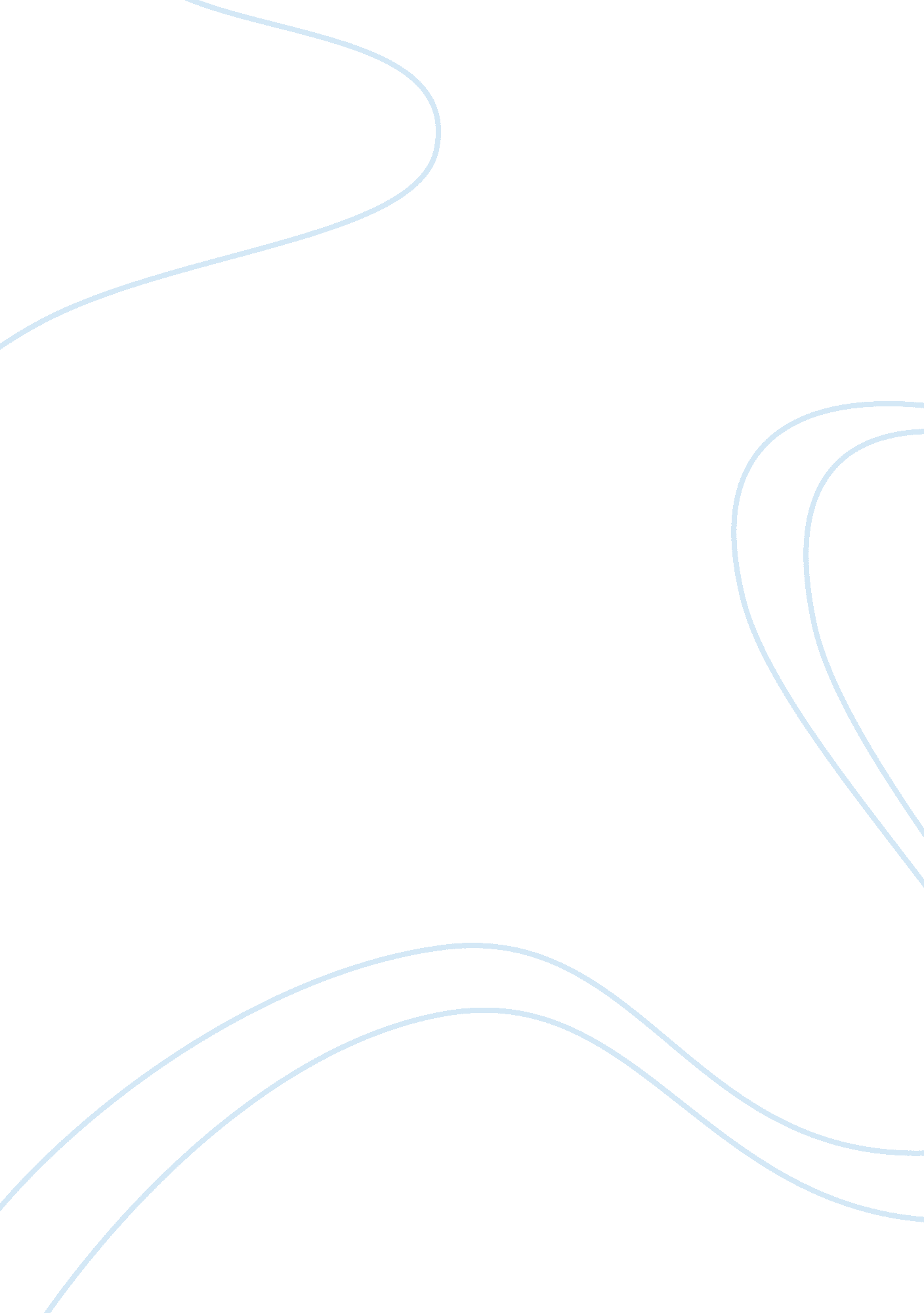 Grinning and happy essay analysis essay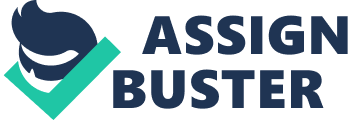 Ayaan talks about the concept of Islamic culture. Ayaan identifies gender, money & violence as the main obstacles to the integration of immigrants into Western society. Muslim attitudes on the status of women, education of girls, credit, debt and financial planning weaken people’s ability to honor their obligations or avail themselves of opportunity. The argument showcased is that Muslim schools should be banned in western societies because they are breeding grounds for indoctrinating young people to view the west as the infidel. Islam is imbued with violence. Condemning Islam isn’t bigoted, racist or Islamophobic and anyone who says otherwise is a victim of “ ridiculous” political correctness. t It’s an understatement to say Hirsi Ali is divisive. For some people she’s a heroine: a brave feminist activist who survived and speaks out against female genital mutilation (FGM) and the sub-ordination of women in Islamic cultures. For others, she’s a narrow-minded bigot scarred by her own experiences who has been seduced by right-wing westerners to become a popular mouthpiece for their racist agendas. PERSUASION: She IS A MUSLIM! FREAKONOMICS Freakonomics is best described by the title of its introductory chapter “ The Hidden Side of Everything”. It puts a spin on conventional wisdom by looking at it through very different and unusual perspectives. This book was written by Steven D. Levitt and Stephen J. Dubner and was published by HarperCollins Publishers Inc. A very unusual trait of this book is that, unlike most books, it honestly has no theme. In fact, it is often stated within the book that there is no theme. In the introductory chapter Stephen Levitt explained that when he and Stephen Dubner were asked by their colleagues what the book’s theme is they would just reply that they didn’t know and when the colleagues tried to connect a theme to the book they would just smile and say “ you’re right, that’s the theme”. The authors’ main concern was to make people challenge conventional wisdom. 